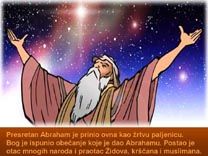 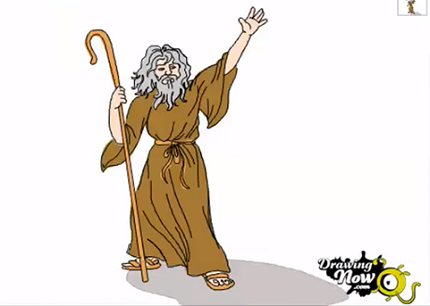 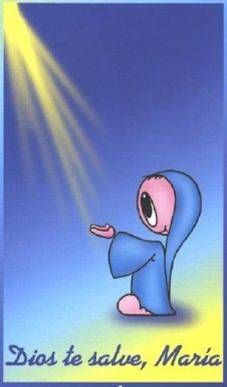 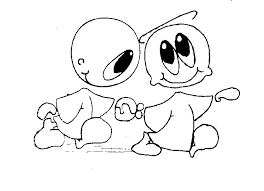 	KKI nama Bog govori preko roditelja, starijih, učiteljice, vjeroučiteljice, župnika. Govori nam kada molimo ili kada smo na svetoj misi.Bog ima razne načine kada nam nešto reći.Da mu vjerujemo i da ga ljubimo pokazujemo tako da ga slušamo.Kada ga slušamo sposobni smo za velike stvari